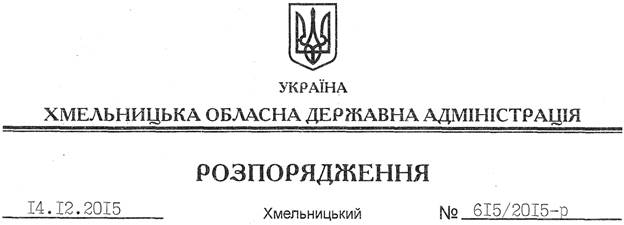 На підставі статей 6, 21 Закону України “Про місцеві державні адміністрації”, статей 17, 57, 92, 122, 123, 125, 126 Земельного Кодексу України, розглянувши клопотання ДП “Хмельницьке лісомисливське господарство”, зареєстроване в обласній державній адміністрації 02.12.2015 за № 99/8171-11-42/2015, та документацію із землеустрою:1. Затвердити технічну документацію із землеустрою щодо встановлення (відновлення) меж земельних ділянок в натурі (на місцевості) Державного підприємства “Хмельницьке лісомисливське господарство” для ведення лісового господарства на території Гнатовецької сільської ради Хмельницького району.2. Надати в постійне користування державному підприємству “Хмельницьке лісомисливське господарство” земельні ділянки державної власності загальною площею 14,7859 га (землі лісогосподарського призначення) для ведення лісового господарства і пов’язаних з ним послуг, що розташовані за межами населених пунктів на території Хмельницького району згідно з додатком.3. Право постійного користування земельними ділянками ДП “Хмельницьке лісомисливське господарство” виникає з моменту державної реєстрації цього права.4. Контроль за виконанням цього розпорядження покласти на заступника голови облдержадміністрації відповідно до розподілу обов’язків.Голова адміністрації								М.ЗагороднийПро передачу в постійне користування земельних ділянок ДП “Хмельницьке лісомисливське господарство”